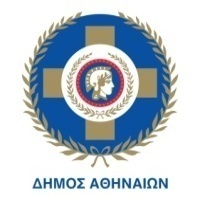 ΕΛΛΗΝΙΚΗ ΔΗΜΟΚΡΑΤΙΑΔΗΜΟΣ ΑΘΗΝΑΙΩΝΓΕΝΙΚΗ ΔΙΕΥΘΥΝΣΗ ΤΕΧΝΙΚΩΝ ΥΠΗΡΕΣΙΩΝ ΚΑΙ ΕΡΓΩΝΔΙΕΥΘΥΝΣΗ ΜΗΧΑΝΟΛΟΓΙΚΟΥΤΜΗΜΑ ΜΕΛΕΤΩΝ, ΠΡΟΓΡΑΜΜΑΤΙΣΜΟΥ, ΔΙΟΙΚΗΤΙΚΗΣ ΥΠΟΣΤΗΡΙΞΗΣ ΚΑΙ ΗΛΕΚΤΡΟΝΙΚΗΣ ΔΙΑΚΥΒΕΡΝΗΣΗΣ Ταχ. Διεύθυνση: Ιερά Οδός 151, Αιγάλεω T.K. 122 41Πληροφορίες: Σιδερικούδης Γεώργιος Τηλ.: 210-34 22 416  E-mail: g.siderikoudis@athens.grΠΡΟΜΗΘΕΙΑ: “Εγκατεστημένων αεροσυμπιεστών και Δικτύου Πεπιεσμένου Αέρα”		ΠΡΟΫΠΟΛΟΓΙΣΜΟΣ: 17.037,60 €  (Συμπεριλαμβανόμενου Φ.Π.Α. 24%)CPV: 	42123400-1 Αεροσυμπιεστές	42123610-6 Συγκρότημα πεπιεσμένου αέρα	42124330-6 Μέρη αεροσυμπιεστών	51134000-0 Υπηρεσίες εγκατάστασης συμπιεστών          ΕΝΤΥΠΟ ΟΙΚΟΝΟΜΙΚΗΣ ΠΡΟΣΦΟΡΑΣΣτο σύνολο της προσφοράς του συμμετέχοντα περιλαμβάνεται το όφελος του Αναδόχου, τα έξοδα χαρτοσήμανσης του συμφωνητικού, οι κρατήσεις σύμφωνα με την νομοθεσία και το κόστος μεταφοράς, παράδοσης, εγκατάστασης, δοκιμής των ειδών. Ο αναλογών ΦΠΑ 24% βαρύνει τον Δήμο Αθηναίων.Ο ΠΡΟΣΦΕΡΩΝΥΠΟΓΡΑΦΗ - ΣΦΡΑΓΙΔΑ................, ......./......../2023Α/ΑΆρθροΠρομηθευόμενο ΕίδοςτμχΕνδεικτική Τιμή Μονάδας σε ΕΥΡΩ (άνευ ΦΠΑ)Προσφερόμενη Τιμή Μονάδας σε ΕΥΡΩ (άνευ ΦΠΑ)11αΜονάδα αεροσυμπιεστή 10+10 ΗΡ με κάθετα Αεριοφυλάκια 2x1000 Lt, Τριφασικό Ηλεκτρικό Πίνακα,  Αυτοματισμούς, Διατάξεις Ασφαλείας, παρελκόμενα και εγκατάσταση αυτού17.920,00 €……..…………...21βΦορητός Αυτόνομος αεροσυμπιεστής 3HP με Αεριοφυλάκιο 200 Lt1800,00 €……..…………...31γΦορητό δοχείο πεπιεσμένου αέρα (σκάστρα) 40 Lt1220,00 €……..…………...41δΔίκτυο πεπιεσμένου αέρα και εγκατάσταση αυτού14.800,00 €……..…………...ΣΥΝΟΛΟ:ΣΥΝΟΛΟ:ΣΥΝΟΛΟ:ΣΥΝΟΛΟ:ΣΥΝΟΛΟ:……..…………...Φ.Π.Α. 24%:Φ.Π.Α. 24%:Φ.Π.Α. 24%:Φ.Π.Α. 24%:Φ.Π.Α. 24%:……..…………...ΣΥΝΟΛΟ ΠΡΟΣΦΟΡΑΣ:ΣΥΝΟΛΟ ΠΡΟΣΦΟΡΑΣ:ΣΥΝΟΛΟ ΠΡΟΣΦΟΡΑΣ:ΣΥΝΟΛΟ ΠΡΟΣΦΟΡΑΣ:ΣΥΝΟΛΟ ΠΡΟΣΦΟΡΑΣ:……..…………...